Notre gite est d’une capacité de 10 personnes (5 chambres) (chien exclu).Arrivée à partir de 16h00 le vendredi 7 septembre 2018 (je serai présent à 16h00 pour vous accueillir).Les draps sont fournis, les serviettes sont à apporter.Les couples seront dans la chambre avec des lits à 2 personnes. Les autres auront une chambre pour 2 personnes avec chacun un lit à 1 personne. Le prix du gite est de 400,00€ (chauffage compris dans la limite de 140 kW/we) soit sur base 10 personnes,40€ par personne pour 2 nuits.Comme d’habitude chacun apporte ses repas et boissons et nous déjeunerons à chaque fois dans le gite eu égard au programme qui nous attend. Le programme pourrait être le suivant (si le temps le permet) :Samedi matin :           Musée du débarquement d’Arromanches 14117.  Durée visite : 1h15         Tarif : 8,00€        Option : Batterie de Longues/Mer  14400- Durée visite de 30 minutes  Tarif : 5,00€ Samedi après-midi : Musée Airborne à St Mère l’église 50480               Tarif : 8,50€Dimanche matin :    Cimetière Américain de Colleville                            GRATUITEn tout état de cause le programme pourra être modifié avec les participants.…………………………………………………………………………………………………………………………..Confirmation d’arrivée au WE Arromanches 7/8 et 9 septembre 2018, à retourner avant le 15 juillet 2018 Chèque d’acompte de 40 € libellé à Amicale 203 à adresser à : Jacques Herot-20 rue de Jarcy 91480 Quincy sous Sénart.Nom ………………………….. Prénom ………………….. Tel port ………………….Arrivée prévue le……..……………. Vers (heure)  …………………….. Confirmation mail  dominique.reveillere@mail.com ou par sms 06 08 23 93 69 /Port  Dominique Réveillère  Week-end des 7-8-9 Septembre  2018 ARROMANCHES  14117 DR / le 1er juin 2018 Amicale 203 Peugeot :22 rue Foch 95110 Sannois 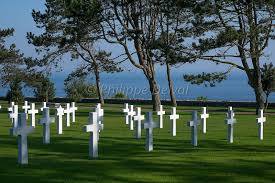 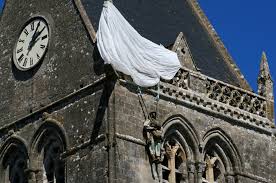 